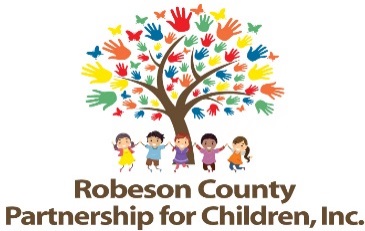 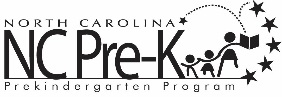 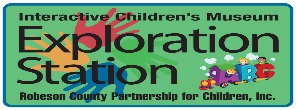 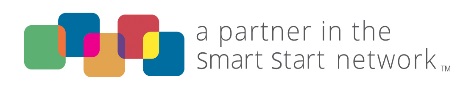 Nominations/Personnel Committee MeetingSeptember 23, 2020Via Zoom: https://zoom.us/j/91021271391?pwd=TWNHcC8ycXVoZlQxSTdiZWRwemx4Zz09Meeting ID: 910 2127 1391Passcode: 737593Call In: 1 646 558 865612:00 p.m. *Space will be available whereby members of the public may listen to the meeting at:Robeson County Partnership for Children, Inc. Board Room210 E. Second StreetLumberton, NC 28358Approval of MinutesReview minutes from March 25, 2020 committee meeting.Action ItemsAnnual Review of the Personnel HandbookBackground:  A review of the Employee Handbook is conducted on an annual basis as a measure of best practice.Issue: There are no recommended changes at this time.Recommendation:  It is recommended that the committee consider approving the annual review of the Employee Handbook without changes.Board Slate UpdateBackground: The FY 2020-2021 board slate was approved in April 2020.Issue: Former Board Member Mary Schultz served as PSRC’s Director of Early Years’ Programs prior to her retirement.  The FY 2020-2021 Board Slate was approved before her replacement was named. Her replacement, Jennifer Lester Hanna, has requested to fill Mary’s position on the RCPC slate.Recommendation: It is recommended that the committee review and discuss her request.Non-Action ItemsLeon Maynor Board Member of ExcellenceSuperintendent DesigneeAnnouncementsAdjournment  